Ярмарка вакансий ООО «ТМК ТехСервис» для молодежи.18 апреля 2024 года в Каменск-Уральском центре занятости прошла ярмарка вакансий ООО «ТМК ТехСервис» в онлайн формате.Работодатель провел собеседование с группой студентов Каменск-Уральского агропромышленного техникума по видеосвязи.Представитель работодателя подробно рассказал ребятам о деятельности предприятия, о расширенном социальном пакете (доставка до работы и обратно, дотация на питание, компенсация расходов на абонемент в спортивное учреждение и другие), о возможности получения смежных профессий и повышения квалификации в короткие сроки.На предприятии созданы все условия для профессионального и карьерного роста молодежи.Все студенты были приглашены на личное собеседование непосредственно в организацию.Центр занятости готов организовать встречи работодателей с гражданами в целях прохождения первичного собеседования. Приглашаем всех желающих.Подробности по телефонам: 8(3439)32-42-81, 8(967)908-56-21.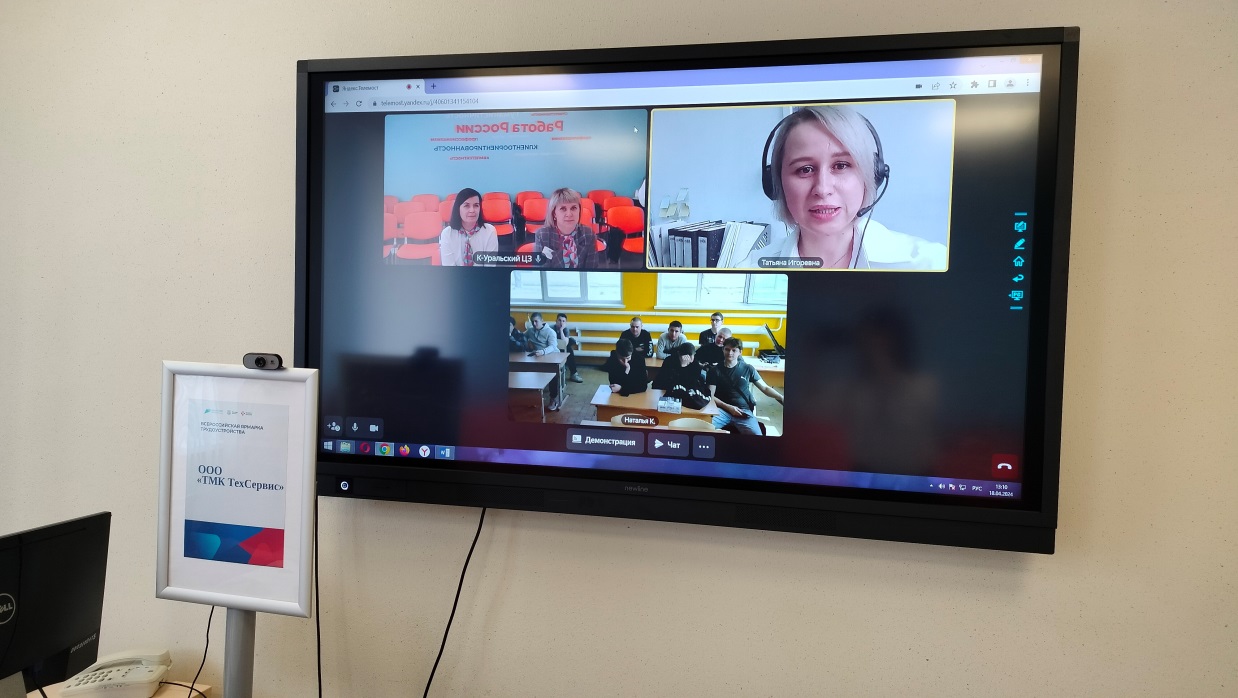 